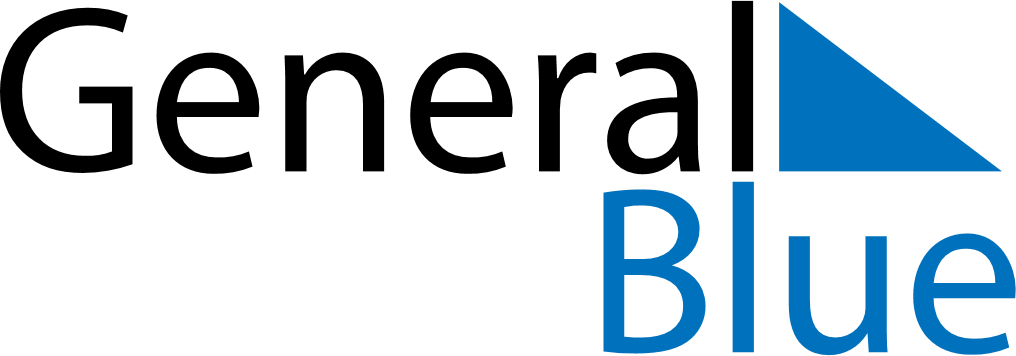 April 2023April 2023April 2023April 2023BahrainBahrainBahrainMondayTuesdayWednesdayThursdayFridaySaturdaySaturdaySunday1123456788910111213141515161718192021222223End of Ramadan (Eid al-Fitr)2425262728292930